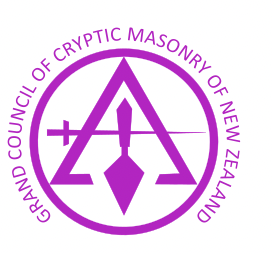 PROPOSITION FOR JOINING MEMBERSHIP………………………………………… Cryptic Council      No……………. Signature: ……………………………..                                    Date: ……………….Proposer Name:                                     Signature: …………………………………….Seconder Name:                                    Signature: …………………………………….SurnameSurnameFirst Name(s)First Name(s)First Name(s)First Name(s)Date of BirthDate of BirthOccupationOccupationOccupationOccupationCraft LodgeCraft LodgeCraft LodgeNumberNumberRankRoyal Arch ChapterRoyal Arch ChapterRoyal Arch ChapterNumberNumberRankCryptic CouncilCryptic CouncilCryptic CouncilNumberNumberRankBusiness Address:Business Address:Business Address:Business Address:Business Address:Business Address:Private Address:Private Address:Private Address:Private Address:Private Address:Private Address:PhoneMobileMobileMobileE-mail addressE-mail address